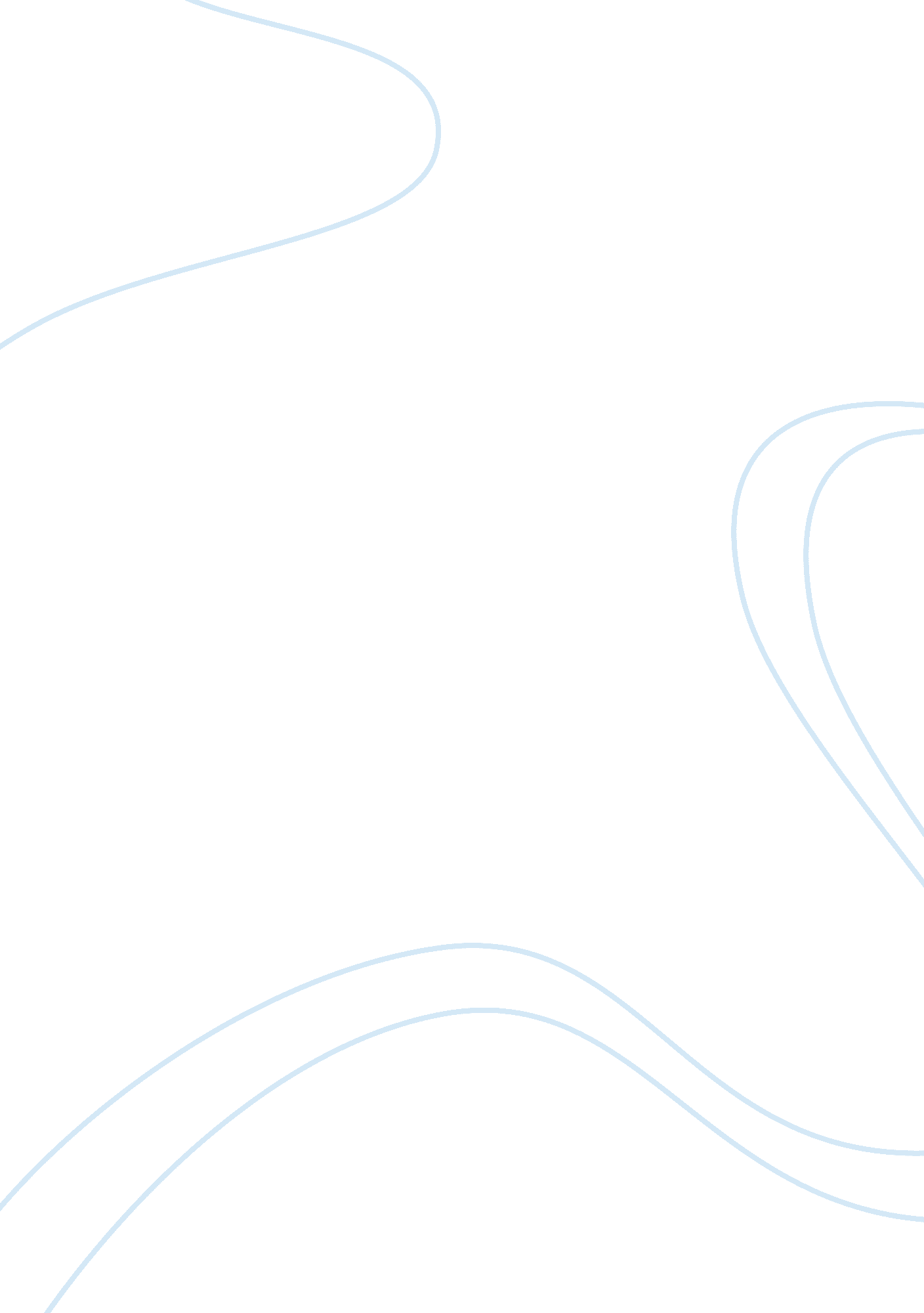 Allied health scholarship fund contest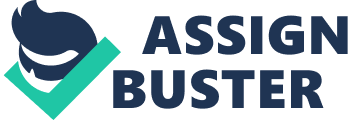 Presented The UCLA Medical Center Scholarship Committee By: Jesse J. Brown, III What is Your Career Goal? My career goal is to become a Firefighter Paramedic. All my life I have dreamed of being able to provide professional assistance to those needing immediate help. Every step I have taken thus far in my journey has brought me to this point. I have completed a Bachelor of Arts program at UC Riverside, with a BA in Sociology. I am committed to excellence in understanding and helping people. While there, I was a member of the National Society of Black Engineers, the Mathematics, Engineering, Science Achievement Society, and, the National Honor Society. I have performed volunteer at Loma Linda Children’s Hospital in the Child Development Center and King Drew Medical Center in the psychiatric ward. I am currently an Emergency Medical Technician, certificate #B1980906. As well I have been a children’s camp counselor for both disabled as well as healthy children, and have been a mentor and basketball coach at the Y. M. C. A. and the U. C. Recreational Center. As you can see, I am committed to achievement and excellence, yet understanding and helping others is where my heart beats. I have faithfully served my calling here at UCLA since 2006. I have been accepted to the Firefighting Academy for the Fall of 2011. This will mean a hardship for my family and I because my wife is still in nursing school; paying for her tuition and the academy just isn’t possible on the part time wages I would receive after entering the academy. I want to be able to continue my dream of helping others as a professional member of this community; for this I need your help. This scholarship will provide me with the tools and information to serve my community with excellence and dedication; as well as provide me with an outlet to continue mentoring others along the way. I respectfully ask you to give me this opportunity to make a difference in our local community. Respectfully Submitted, Jesse J. Brown, III 